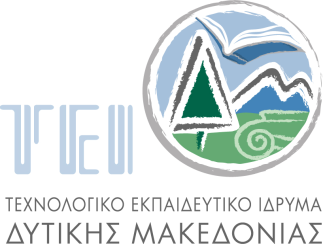 Κοζάνη   18/05/2011Θέμα: Συμβολή του Ε.Π. του ΤΕΙ Δ.Μ. στον διαγωνισμό «Καινοτόμες Ιδέες Φοιτητών ΤΕΙ Δ.Μ»κ. ΣυνάδελφοιΟπως ίσως γνωρίζετε, βρίσκεται σε εξέλιξη ο διαγωνισμός  «Καινοτόμες Ιδέες Φοιτητών» που υλοποιεί για πρώτη φορά η Μονάδα Καινοτομίας και Επιχειρηματικότητας του ΤΕΙ Δυτικής Μακεδονίας, στο πλαίσιο σχετικού προγράμματος. Ο διαγωνισμός απευθύνεται σε όλους τους προπτυχιακούς και μεταπτυχιακούς φοιτητές του ΤΕΙ Δυτικής Μακεδονίας. Η συμμετοχή στον διαγωνισμό είναι σημαντική, γιατί κάθε φοιτητής ή συνεργαζόμενη ομάδα φοιτητών, η οποία θα προκριθεί, θα έχει την ευκαιρία να λάβει αναλόγως της πρότασης:Εποικοδομητική κριτική για την ιδέα, από έμπειρους ακαδημαϊκούς και επιτυχημένα επιχειρηματικά στελέχη,Σημαντική βοήθεια στην καλλίτερη οργάνωση και τεκμηρίωση της πρότασης,Διερεύνηση των δυνατοτήτων χρηματοδότησης και εμπορικής αξιοποίησης της καινοτόμου επιχειρηματικής ιδέας.Στο πλαίσιο αυτό θα ήθελα να να σας παρακαλέσω να συμβάλλετε μέσω της εκπαιδευτικής διαδικασίας στην καλλιέργεια πνεύματος συμμετοχής των φοιτητών στο διαγωνισμό, με παράληλλη  παρακίνηση και υποβοήθηση στη σύνταξη της ιδέας. Ενας τρόπος είναι, π.χ. Πτυχιακές Εργασίες φοιτητών που παρουσιάζουν ενδιαφέρον και εκπονούνται ή εκπονήθηκαν πρόσφατα και ο φοιτητής διατηρεί την ιδιότητα του, να γίνει προσπάθεια, να συμμετέχουν στο διαγωνισμό. Με εκτίμησηΔρ. Κωνσταντίνος Ι. ΒατάληςΕπίκουρος Καθηγητής TEI Δ.Μ.PS) Σας επισυνάπτω τα σχετικά έντυπα συμμετοχής στο διαγωνισμό (δύο) και είμαι στη διάθεση σας για στοχευμένες πληροφορίες ή και προφορικές επεξηγήσεις, εφόσον χρειαστεί. Ημερομηνία λήξης κατάθεσης ιδέας: 15 Οκτωβρίου 2011. Τελική λήξη 31-12-2011.ΠΡΟΣ: Πρός Εκπαιδευτικό Προσωπικό του ΤΕΙ Δ.Μ. 